ΠΕΡΙΦΕΡΕΙΑ ΗΠΕΙΡΟΥΓΕΝΙΚΗ ΔΙΕΥΘΥΝΣΗΑΝΑΠΤΥΞΙΑΚΟΥ ΠΡΟΓΡΑΜΜΑΤΙΣΜΟΥ,ΠΕΡΙΒΑΛΛΟΝΤΟΣ & ΥΠΟΔΟΜΩΝΔ/ΝΣΗ ΑΝΑΠΤΥΞΙΑΚΟΥ ΠΡΟΓΡΑΜΜΑΤΙΣΜΟΥΠροετοιμασία και ενημέρωση του εκπαιδευτικού προσωπικού 
των εκπαιδευτικών μονάδων, αναφορικά με τη διενέργεια 
μαθητικού διαγωνισμού με θέμα την προστασία του περιβάλλοντος 
μέσω εξοικονόμησης ενέργειας στα σχολείαμε τίτλο:
«Μειώνω το ενεργειακό μου αποτύπωμα 
reduce my energetic footprint»στο πλαίσιο του έργου Άξονας Προτεραιότητας : «06 - Αειφόρος ανάπτυξη και ποιότητα ζωής Ηπείρου» του Ε.Π. "Θεσσαλία - Στερεά Ελλάδα – Ήπειρος
Επιμέλεια: 
Βάιος Κώτσιος, Περιβαλλοντολόγος, Υ.Δ. Ε.Μ.Π., 
Μ.Δ.Ε. «Περιβαλλοντική Εκπαίδευση» Πανεπιστημίου Αιγαίου, 
Μ.Δ.Ε. «Περιβάλλον και Ανάπτυξη» Ε.Μ.Π., 
Επιστημονικός Υπεύθυνος του ΈργουΔούλος Ηλίας, Μηχανολόγος Μηχανικός, Υ.Δ. Ε.Μ.Π., 
Μ.Δ.Ε. «Περιβάλλον και Ανάπτυξη» Ε.Μ.Π.Ναλπαντίδου Μυρτώ, Περιβαλλοντολόγος, 
Μ.Δ.Ε. «Περιβαλλοντική Εκπαίδευση» Πανεπιστημίου ΑιγαίουΛιαντινιώτη Καλλιόπη, Ηλεκτρολόγος Μηχανικός και Τεχνολογίας Υπολογιστών, 
Μ.Δ.Ε. «Περιβάλλον και Ανάπτυξη Ορεινών Περιοχών» Ε.Μ.Π.Μαχαιρά Μαριάνθη, Γεωλόγος, Μ.Δ.Ε. «Περιβάλλον και Ανάπτυξη Ορεινών Περιοχών» Ε.Μ.Π., Μ.Δ.Ε. «Γεωπληροφορική» Χαροκόπειο Πανεπιστήμιο

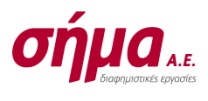 Μάιος 2014Διαγωνιστική διαδικασία«ΜΕΙΩΝΩ ΤΟ ΕΝΕΡΓΕΙΑΚΟ ΜΟΥ ΑΠΟΤΥΠΩΜΑ - REDUCE MY ENERGETIC FOOTPRINT -
ΔΙΕΝΕΡΓΕΙΑ ΜΑΘΗΤΙΚΟΥ ΔΙΑΓΩΝΙΣΜΟΥ ΜΕ ΘΕΜΑ ΤΗΝ ΠΡΟΣΤΑΣΙΑ ΤΟΥ ΠΕΡΙΒΑΛΛΟΝΤΟΣ 
ΜΕΣΩ ΕΞΟΙΚΟΝΟΜΗΣΗΣ ΕΝΕΡΓΕΙΑΣ ΣΤΑ ΣΧΟΛΕΙΑ"Ο διαγωνισμός απευθύνεται σε μαθητές Γυμνασίου, Γενικού και Εσπερινού Λυκείου, καθώς και Λυκείου Τεχνικής και ειδικής Εκπαίδευσης. Στο διαγωνισμό μπορούν να λάβουν μέρος ένα μεμονωμένο τμήμα ενός σχολείου, μια τάξη ενός σχολείου, μια ομάδα μαθητών από περισσότερα τμήματα ή τάξεις ενός σχολείου.Για κάθε συμμετοχή πρέπει να συμπληρωθεί το έντυπο της αίτησης.
Απαραίτητη προϋπόθεση είναι να έχει αναλάβει την παιδαγωγική καθοδήγηση της μαθητικής ομάδας ένας ή περισσότεροι εκπαιδευτικοί της σχολικής μονάδας.Ο διαγωνισμός ξεκινά 26 Μαΐου 2014 και λήγει στις 30 Νοεμβρίου 2014. Έως την καταληκτική του ημερομηνία θα πρέπει να έχουν υποβληθεί οι μαθητικές εργασίες στον φορέα που συντονίζει το διαγωνισμό με συστημένη επιστολή ή courier στην ταχυδρομική διεύθυνση  Πλ.Πύρρου 1, Διοικητήριο, 452 21 Ιωάννινα, Πληροφορίες: Σοφία Τριάντου, Τηλέφωνο: 26510 87355, Fax: 26510 25674, Ιστοσελίδα: www.php.gov.gr, E-mail: s.triantou@php.gov.gr, με ημερομηνία σφραγίδας ταχυδρομείου ή επίδοσης σε εταιρία courier το αργότερο έως 30 Νοεμβρίου 2014.Θα βραβευτούν εννέα (9) ομάδες που θα συμμετέχουν στην επίσκεψη στο Πάρκο Ενεργειακής Αγωγής του Κέντρου Ανανεώσιμων Πηγών Ενέργειας (ΚΑΠΕ). Βεβαιώσεις συμμετοχής θα λάβουν οι σχολικές μονάδες, οι υπεύθυνοι εκπαιδευτικοί και, φυσικά, οι μαθητές που συμμετείχαν.
Οι εργασίες του διαγωνισμού θα αξιολογηθούν από επιτροπή που θα αποτελείται από τους/τις : Σύμβουλο Δευτεροβάθμιας Εκπαίδευσης Σύμβουλο Πρωτοβάθμιας ΕκπαίδευσηςΜέλος της επιτροπής παρακολούθησης του έργουΕπιστημονικό Σύμβουλο του Αναδόχου του έργου